                              Проект по французскому языку     на тему«Мир высокой моды : громкие имена французских кутюрье. Влияние французской моды на русскую.»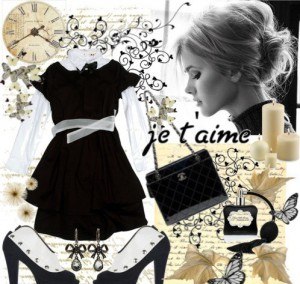                           Проект готовили уч-ки 10»а» класса:Лопаткина Светлана , Салимшоева Виолетта , Белоусов Антон.Руководитель : Бурцева Ирина Николаевна , учитель французского языка МБОУСОШ №7Оглавление:Введение.Основная часть:результы общественного мнения (опрос).громкие имена мира французских кутюрье.взаимосвязь двух языков русского и французского.влияние французской моды на русский лексикон.подведение итогов исследования (рефлексия).Список литературы.Наша работа посвящена теме «Мир высокой моды: громкие имена французских кутюрье. Влияние французской моды на русскую».  следующие цели и задачи.Цели нашей работы: мы ставили перед собой при исследовании  данной темы:1.Какие громкие имена мира французской моды нам известны? 2.Как французская мода повлияла и влияет на русскую? 3.Каково влияние французской моды на русский лексикон?   2. Задачи нашей работы:  1 часть. Дать  определение понятия «мода», «высокая мода», «кутюрье».2 часть. Узнать 	громкие имена мира французских кутюрье.3 часть. Собрать информацию о взаимодействии французской и русской моды. 4 часть. Найти слова в русском языке французского происхождения. Краткий обзор используемой литературы и источников: Интернет  ресурсы , толковый словарь Ожегова, толковый словарь  Даля.Для решения поставленных задач мы использовали следующие способы:Поиск информации в литературе и интернет источниках.Соц.опрос.1 глава: Дать  определение понятия «мода», «высокая мода», «кутюрье».Мо́да (фр. Mode — мера, образ, способ, правило, предписание) — временное господство определённого стиля в какой-либо сфере жизни или культуры.Высокая мода (фр. Haute couture,)— швейное искусство высокого качества. Кутюрье́ (фр. couturiere — портниха, от couture — шитьё, сшивание)— художник-модельер, работающий в индустрии от кутюр и создающий высокохудожественные модели одежды, а также аксессуары к ним.2 глава: Узнать 	громкие имена мира французских кутюрье.Мы спросили у людей, «Что у них ассоциируется с Францией?» и большинство из них сказали «мода». И нам стало интересно узнать о французской моде более подробно.Эта тема показалась нам очень актуальной.И так первый вопрос заинтересовавший нас:Какие имена мира французской моды нам известны?Коко Шанель (Gabrielle Bonheur Chanel)Великая Коко Шанель стала ведущим дизайнером и своеобразным новатором в мире моды. Опираясь на тенденции в мужской моде, она создала совершенно новый и элегантный женский стиль, используя минимум затрат и максимум фантазии. Ей принадлежат маленькое черное платье и знаменитый парфюм "Chanel № 5", уже ставший эталоном ароматов. Коко удостоилась чести попасть в список ста самых влиятельных людей XX века.Жан-Поль Готье (Jean-Paul Gaultier)С приходом этого эпатажного дизайнера, французская мода и Жан-Поль Готье стали синонимами в мире шоу-бизнеса. Он стал легендой, человеком, который при помощи ткани и мусора может сделать шедевральный наряд. Каждая коллекция Готье будоражит и шокирует, но вместе с тем оставляет неизгладимый отпечаток в мире моды и рушит все стереотипы о красоте вещи.Ив Сен-Лоран (Yves Henri Donat Mathieu-Saint-Laurent)Талантливый преемник великого Кристиана Диора, Ив Сен-Лоран с самой юности имел удивительное чувство в гармонии, присущее только его натуре. Именно из-за этого его коллекции, такие разные и неожиданные, приводили в бурный восторг не одно десятилетие. До сих пор марка Ив Сен-Лоран  является одной из самых престижных, а традиции великого дизайнера помнят и чтят.Кристиан Диор (Christian Dior)Великий французский кутюрье Кристиан Диор стал законодателем новой модной тенденции и основателем одной из самых известных фирм "Christian Dior Pаrfume". Благодаря Диору мир моды вышел на новый уровень, а сам он всегда удивлял своей стойкостью и умением довести до ума задуманное, не имея практически ничего. На сегодняшний день марка "Dior" является самой престижной, а традиции его основателя свято чтутся всеми преемниками великого кутюрье.Пьер Карден (Pierre Cardin)Один из самых известных французских кутюрье Пьер Карден по праву считается иконой высокой моды во всем мире. Хотя этому творческому человеку уже давно за 80, он не устает удивлять нас своими необычными и непрактичными нарядами, которые отличают необычные геометрические формы, космические сюжеты и современные материалы. Ему принадлежат более полусотни изобретений и патентов: на мини-сарафан и платье-пузырь, на цветные чулки и высокие сапоги, на длинный пиджак без воротника и узкие брюки на пуговицах, которые любили легендарные "The Beatles".Граф Юбер Джеймс Марсель Таффен де Живанши  французский модельер, основатель модного дома Givenchy (1952). Его понимание моды воплощали две знаменитые клиентки — Одри Хепбёрн и Жаклин Кеннеди.Вывод из выше сказанного следующий : благодаря этим кутюрье , французы  обладают утонченным вкусом. Такую репутацию они получили совершенно заслуженно, ведь французский стиль во всем мире называют эталоном элегантности.Глава 2: Собрать информацию о взаимодействии французской и русской моды. Следующий вопрос о котором мы хотим рассказать вам ,этоКак французская мода повлияла и влияет на русскую? Со второй половины XIX века Франция, наиболее развитая экономическая страна, стала законодательницей моды. Русское дворянство подражало французской моде, выписывало из Франции большое количество модных журналов' Открылись иностранные магазины. В основу одежды представительниц дворянского сословия был положен модный французский силуэт: юбка расширена в области бедер, талия затянута в корсет, плечи предельно обнажены. Платья отделывались воланами, кружевами, лентами, тесьмой.Мода ХХ века. После первой мировой войны французские модники стремились применить русские традиции в культуре своего народа: если французы стремились постичь экзотику самобытного стиля и тайны «загадочной русской души», то русские, в свою очередь, отчаянно стремились сохранить национальное самосознание . Франция сделала все, чтобы увековечить традиции русского костюма как в истории 20-х годов, так и в современной модной индустрии. Вдохновленные русскими кустарями и русскими женщинами, французские кутюрье постоянно обращались к созданию коллекций в стиле “а-ля рюс”.В 1920 году молодая Шанель под влиянием России создает коллекцию с элементами русского стиля,а в  1923 году Жанна-Мари Ланвен в первых своих коллекциях уверенным стежком связывает кокошники и платья-косоворотки с трендами «парижского шика».Таким образом, «всевластие» французской моды остается самодовлеющим явлением на протяжении всего XX века и выливается на широкий поток модной индустрии XXI века. 3 глава: Найти слова в русском языке французского происхождения.Последний интересующий нас вопрос этоКаково влияние французской моды на русский лексикон? Благодаря нашим исследованиям , мы обнаружили что большинство слов,с вязанные с модой в русском языке были заимствованны из французского.АТЕЛЬЕ (франц. atelier) -; мастерская по пошиву одежды, обуви или др.АЖУР (фр.) - тонкая кружевная ткань.АКСЕССУАР (фр.) - принадлежность чего-либо, например, аксессуары туалета - предметы, дополняющие костюм.БЕРЕТ (франц. beret) - мягкий или жесткий плоский головной убор круглой или овальной формы. БИГУДИ (фр.) - металлические, пластмассовые и др. трубочки, на которые накручивают пряди волос для завивки. На Руси для этого раньше использовали коклюшки.БИЖУТЕРИЯ (франц. bijouterie - торговля ювелирными изделиями) - женские украшения, имитирующие драгоценности.БЛУЗА (франц. blouse) - просторная верхняя рубаха, носимая без пояса. БОА (фр.) - женский шарф из меха или перьев, например, страусовых. Был в моде в период романтизма, название получил от королевских удавов.БОРДО (франц. bordeaux от названия города во Франции) - темно-красный цвет; цвет красного вина.БРАСЛЕТ (фр.) - украшение, обычно носимое на запястье, либо в виде цельного большого кольца из металла, кости и т.п., либо в виде отдельных, соединенных между собой частей.БРЕТЕЛЬ (фр.) - украшение из лент или тесьмы.БРОШЬ, БРОШКА (франц. broche) - украшение с застежкой для женских платьев или блузок. БЮСТЬЕот франц. buste - грудь) - короткая открытая блузка, уменьшенная до размеров бюстгальтера.ВЕЛЮР(фр.)- кожа хромового дубления со снятым лицевым слоем по внешнему виду напоминает замшу, но грубее ее и имеет более низкий ворс, что позволяет ее использовать в обувной промышленности и в кожаной галантерее,  ткань с бархатистой поверхностью, образуемой мягким коротким ворсом, - идет на изготовление мужских и женских пальто и т.п.ВИЗАЖИСТ(от франц. visage - лицо) - делающий лицо; художник-гример, создающий определенный образ с помощью косметических средств.ВУАЛЬот франц. voile - покрывало, завеса) -  Тонкая сетка, деталь женской шляпы.ГАЛИФЕ (фр.) - брюки, узкие в голенищах и широкие в бедрах. Названы по именифранцузского генерала Гастона Огюста де Галифе (1830-1909).ГАЛОШИ (франц. galoches) - резиновая обувь, надеваемая поверх сапог, ботинок, валенок для предохранения их от сырости.ГАРДЕРОБ (франц. garde-robe - букв. смотреть за платьем) -  Шкаф для одежды.ГЕТРЫ (фр.) - застегивающаяся суконная накладка типа накладного голенища или род теплых чулок, надеваемых поверх обуви. ГОФРЕ (от франц. gaufre) - устойчивые параллельные складки на тканях и деталях одежды.ЖАБО (фр.) - кружевные или кисейные оборки по вороту или на груди мужской сорочки.ЖИЛЕТ (франц. gilet) - верхняя плечевая одежда без рукавов и воротника.КАПЮШОН (фр. < лат.) - откидной головной убор, прикрепляемый (на пуговицах, кнопках, молнии, пришитый и пр.) к вороту верхней одежды.КАРЕ (франц. carre - букв. квадрат) Название стрижки и форма прически.КУЛОН (фр.) - ювелирное шейное украшение в виде одного или нескольких драгоценных камней на цепочке.МАНЖЕТ (фр.) - элемент окончания рукавов.МЕДАЛЬОН (фр.) - ювелирное украшение.ПЕДИКЮР (фр.) - специальный уход за пальцами ног.ФАСОН (фр.) - покрой, модель, по которой изготовлена одежда, головной убор, обувь и т.п.; внешняя форма изделия.Вывод: В результате нашего исследования, мы узнали:1. о громких именах французских кутюрье , которые известны всему миру.  2.французское влияние  на  русскую а так же на мировую моду и по  настоящее время. И в завершении мы не можем не учитывать тот факт,  что на протяжении  многих веков французский и русский язык имели социокультурную осведомлённость (взаимосвязь) и влияли друг на друга.В XllХ веке в России знание французского языка было обязательным для дворянского сословия. Без знания французского языка вход в светское общество был не доступен. А так как «цвет»  общества следовал тенденциям французской моды. По этому множество множество французских слов проникает в русский язык и используется в устной и письменной речи.